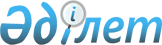 О снятии ограничительных мероприятийРешение акима села Шевченковка Житикаринского района Костанайской области от 27 апреля 2017 года № 2. Зарегистрировано Департаментом юстиции Костанайской области 5 мая 2017 года № 7027
      В соответствии со статьей 35 Закона Республики Казахстан от 23 января 2001 года "О местном государственном управлении и самоуправлении в Республике Казахстан", подпунктом 8) статьи 10-1 Закона Республики Казахстан от 10 июля 2002 года "О ветеринарии", на основании представления руководителя государственного учреждения "Житикаринская районная территориальная инспекция Комитета ветеринарного контроля и надзора Министерства сельского хозяйства Республики Казахстан" от 27 марта 2017 года № 01-20/72 аким села Шевченковка Житикаринского района РЕШИЛ:
      1. Снять ограничительные мероприятия по адресу Житикаринский район село Шевченковка улица 1 мая дом 12.
      2. Признать утратившим силу решение акима села Шевченковка от 3 февраля 2017 года за № 1 "Об установлении ограничительных мероприятий" (зарегистрировано в Реестре государственной регистрации нормативных правовых актов № 6827, опубликовано 16 февраля 2017 года в Эталонном контрольном банке нормативных правовых актов Республики Казахстан).
      3. Контроль за исполнением настоящего решения оставляю за собой.
      4. Настоящее решение вводится в действие по истечении десяти календарных дней после дня его первого официального опубликования и распространяется на отношения, возникшие с 27 марта 2017 года.
      "СОГЛАСОВАНО"
      Руководитель
      государственного учреждения
      "Отдел ветеринарии
      акимата Житикаринского района"
      ________________ Т. Рамазанов
      27 апреля 2017 года
      "СОГЛАСОВАНО"
      Руководитель
      государственного учреждения
      "Житикаринская районная
      территориальная инспекция
      Комитета ветеринарного контроля
      и надзора Министерства
      сельского хозяйства
      Республики Казахстан"
      _________________ Т. Нургазин
      27 апреля 2017 года
					© 2012. РГП на ПХВ «Институт законодательства и правовой информации Республики Казахстан» Министерства юстиции Республики Казахстан
				
      Аким села Шевченковка

Д. Тунжуманов
